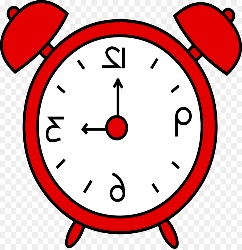       Наша безопасность                             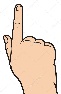 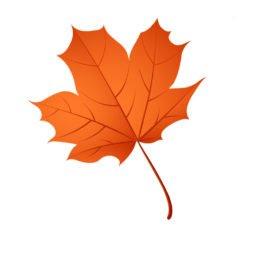 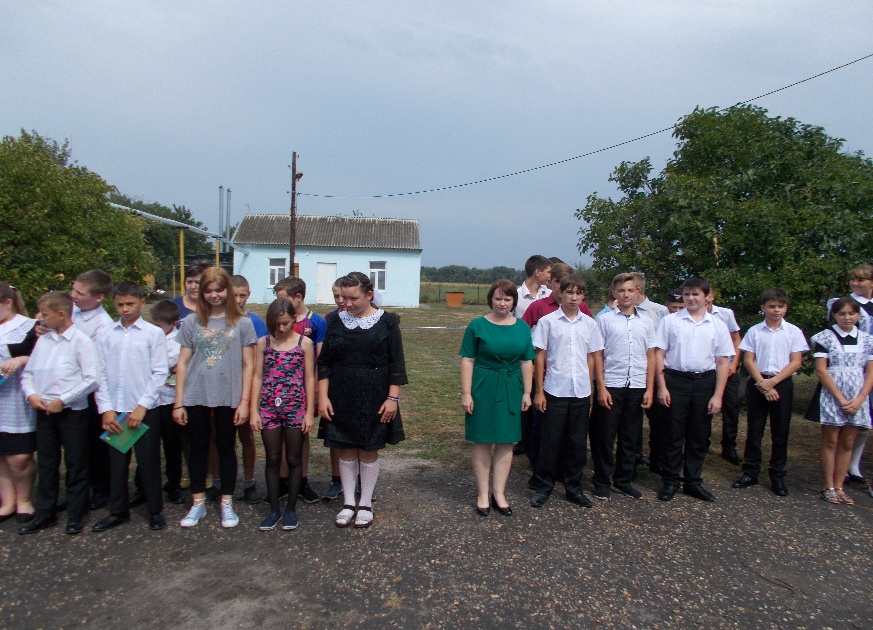 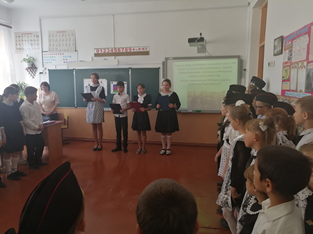 5 сентября 2019 года в стенах школы состоялась	13 сентября 2019 года в МКОУ ООШ№21 прошла тренировочная эвакуация учащихся МКОУ ООШ№21.	торжественная линейка, посвящённая дню образованиюНаша безопасность зависит только от нас 	Краснодарского края. В школе были проведены классныесамих, поэтому нужно строго соблюдать все	часы на данную тематику.правила безопасности.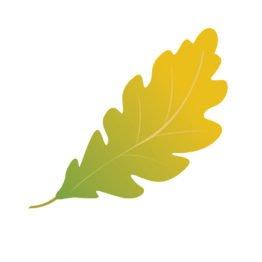 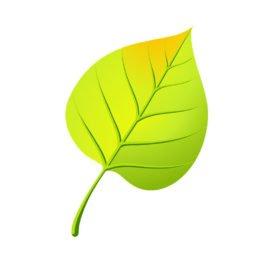 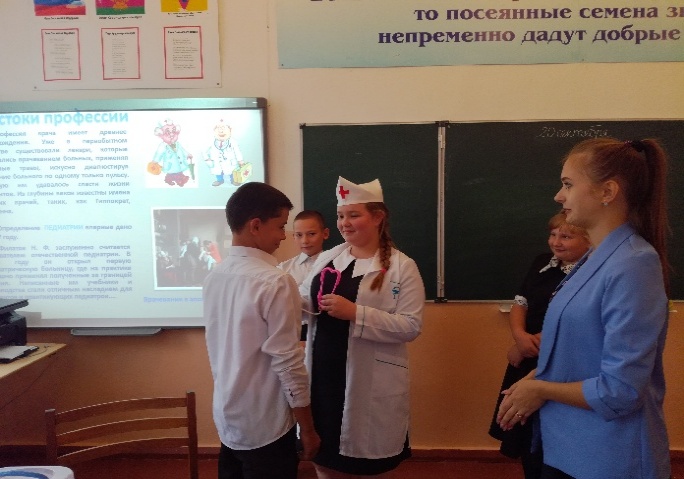 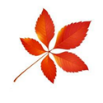 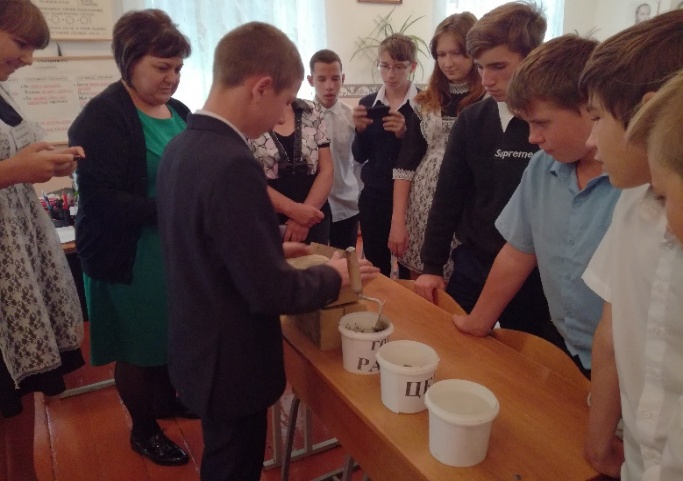 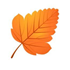 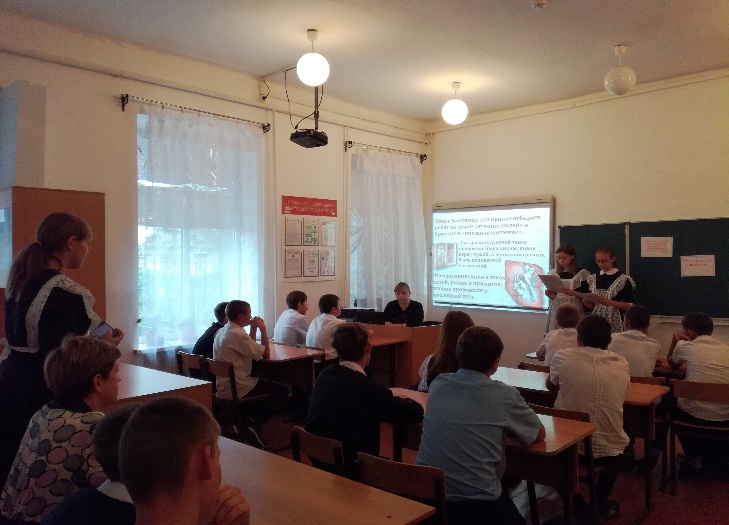 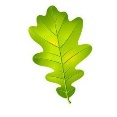 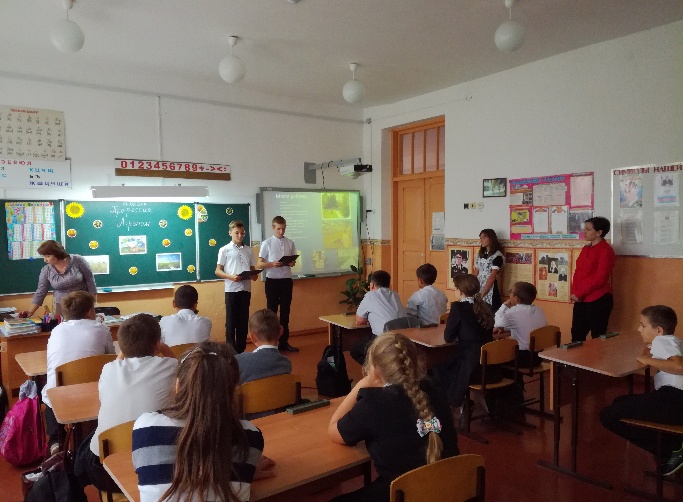 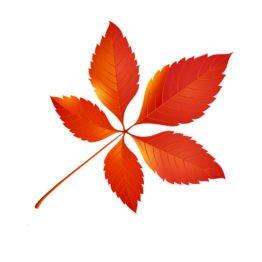 20 сентября в МКОУ ООШ№21 состоялся «Урок профессий». Учащиеся 6-9 классов вместе со своими классными руководителями подготовили открыты уроки и мастер классы для учеников нашей школы. Детям было очень интересно посмотреть узнать много нового и важного о профессиях, а также для чего она нужна и какую пользу несёт человечеству? Были представлены такие профессии как: «врач-педиатр» «Агроном» «Строитель» «Учитель». 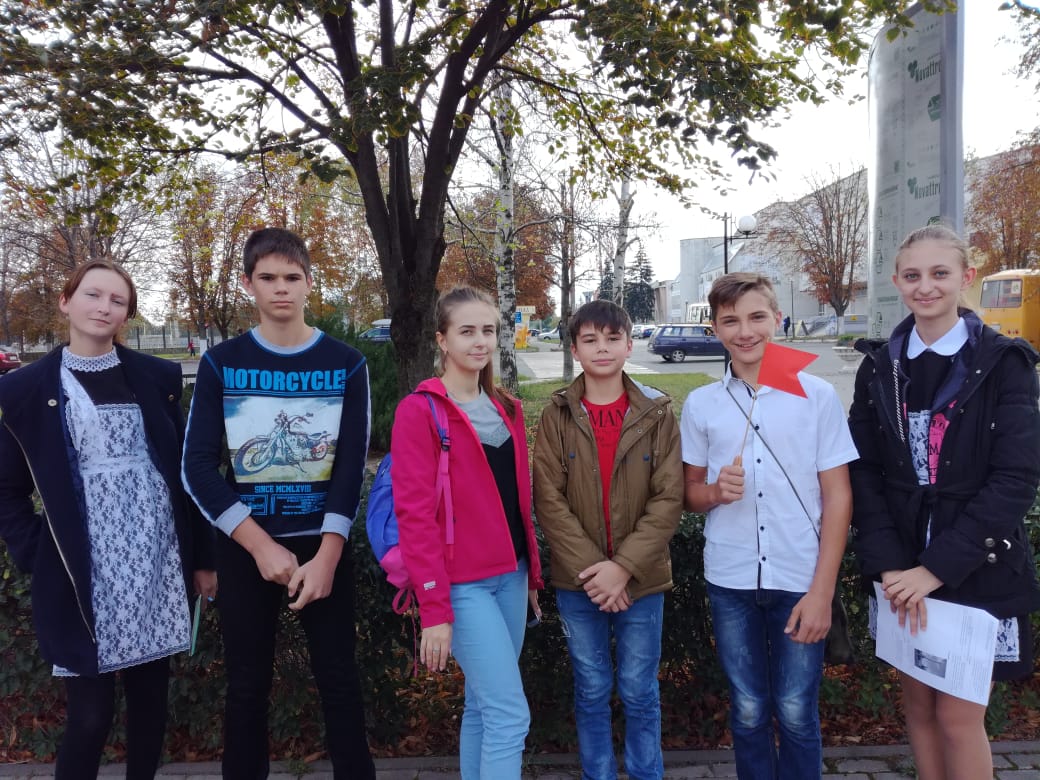 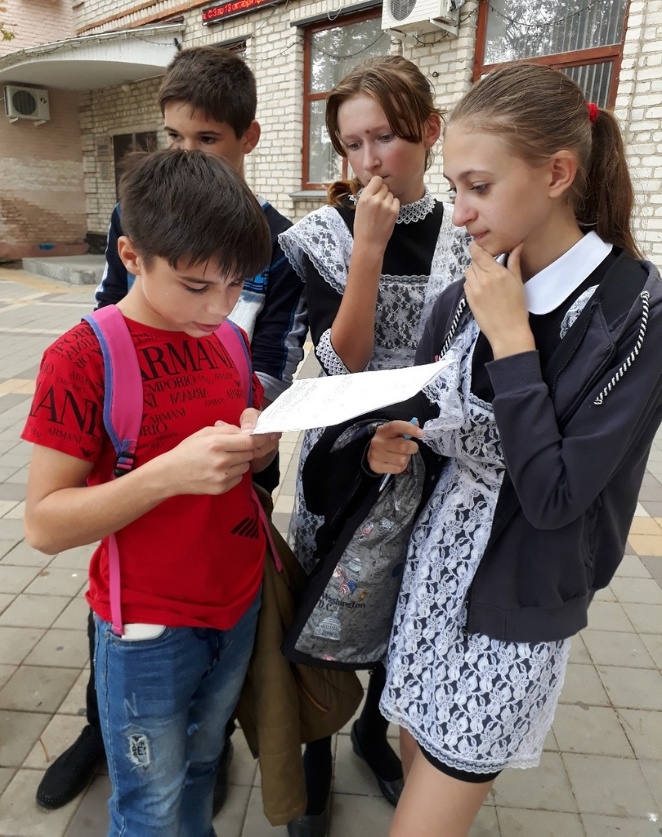 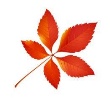 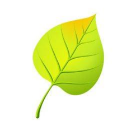 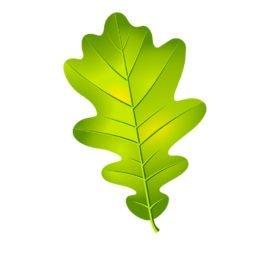                                                          27 сентября состоялась муниципальная игра "Математический квест». Наша команда «Умницы и умники»      1 октября - День пожилого человека     

         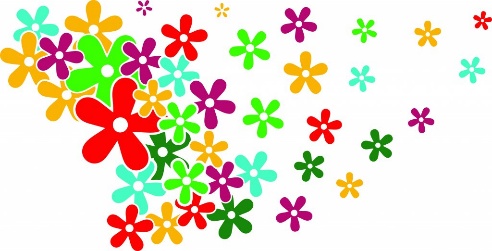 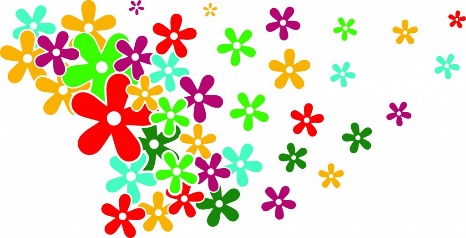 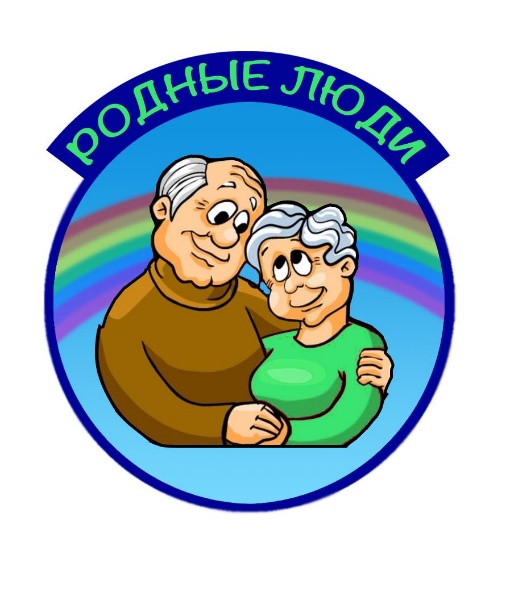 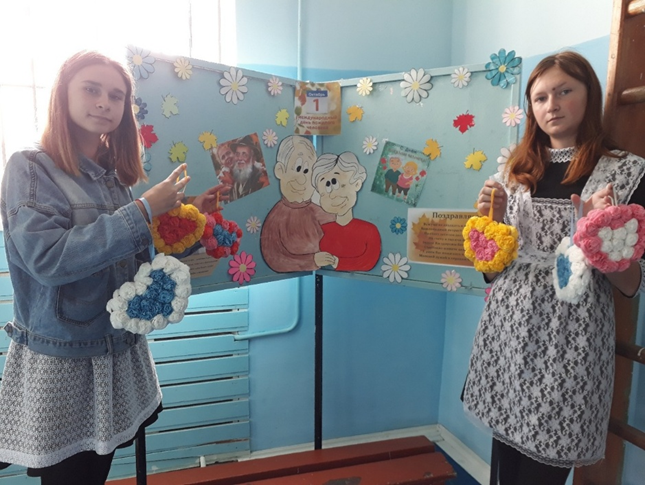 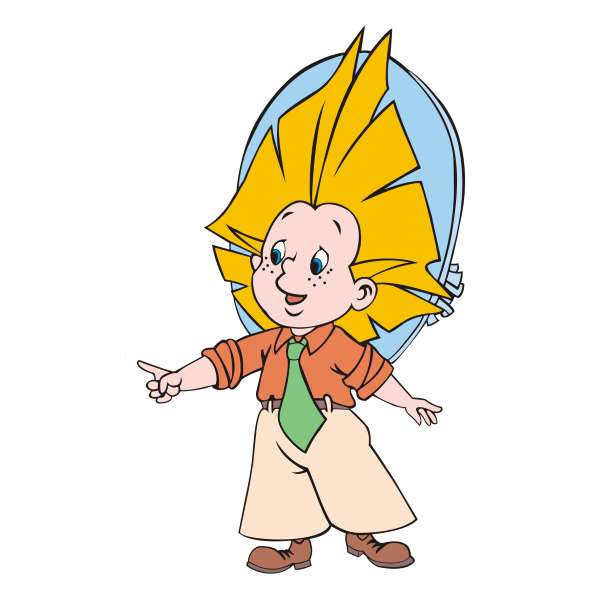 Мы желаем вам всегда здоровья,                                                                                            
Быть полными задора и идей.
И сегодня всех вас поздравляем
С международным днём пожилых людей!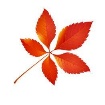 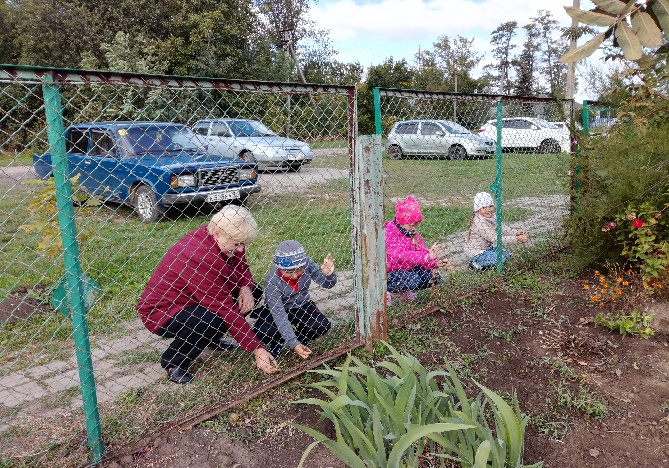 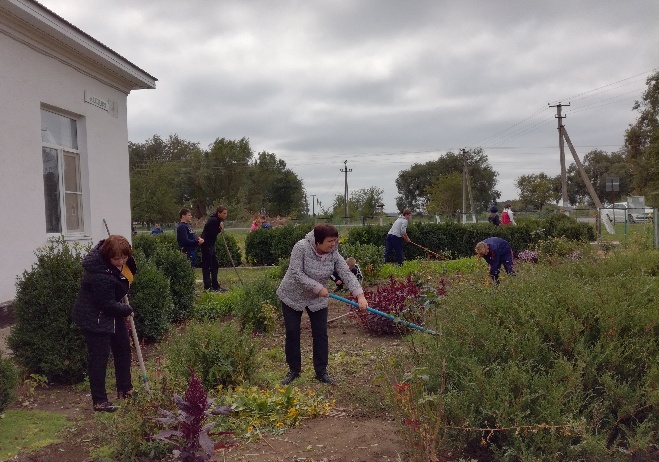 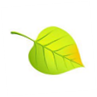 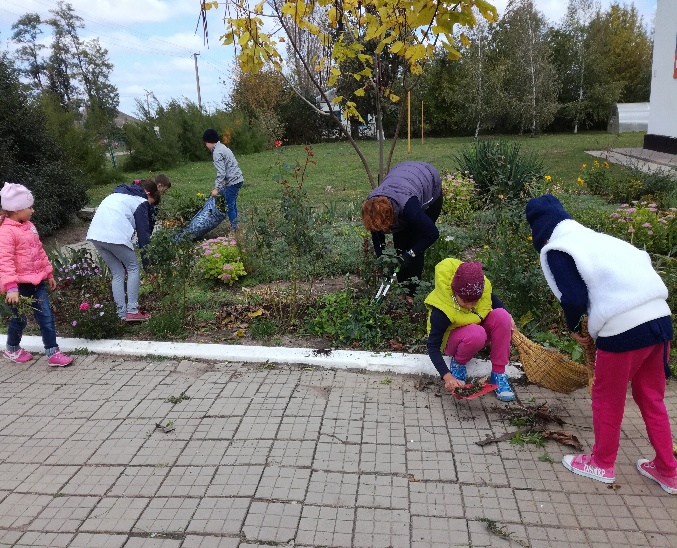 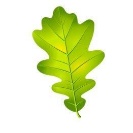 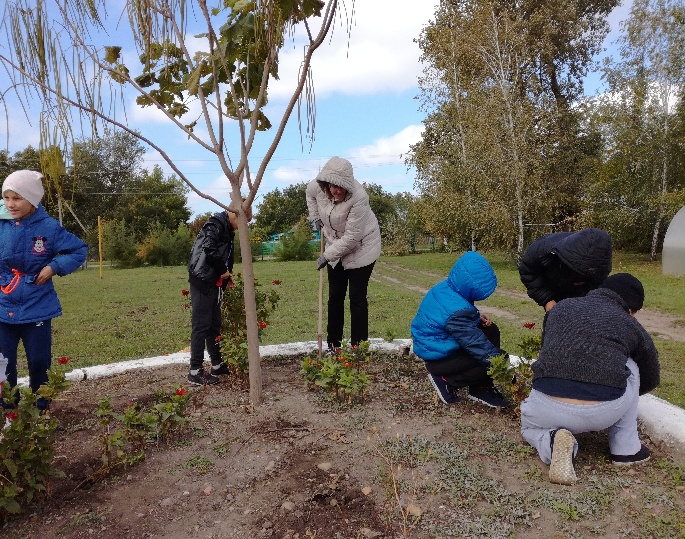 25 сентября  В МКОУ ООШ № 21 состоялся «Субботник»Учащиеся  вместе с классными руководителями приняли активное участие в уборке школьной территории..
